Publicado en Burgos el 10/03/2015 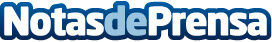 DHL asesora a las empresas burgalesas sobre la exportación En 2014, la Comunidad de Castilla León alcanzó una cifra de 5. 207 empresas exportadoras, un 7,5% más que el año anteriorDatos de contacto:Noelia Perlacia Rasilla915191005Nota de prensa publicada en: https://www.notasdeprensa.es/dhl-asesora-a-las-empresas-burgalesas-sobre-la-exportacion Categorias: Marketing Castilla y León Emprendedores Logística http://www.notasdeprensa.es